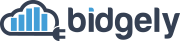 If your request is approved, you will be assigned a unique username and password that is specific to you. Do not share this login information with anyone, including other members of your organization.We are happy to provide them their own access - just ask them to go to the Request Access page.The information contained within this demo is considered confidential and is covered by corporate NDA.